УКРАЇНАПОЧАЇВСЬКА  МІСЬКА  РАДАВИКОНАВЧИЙ КОМІТЕТР І Ш Е Н Н ЯВід «» липня 2018 року								ПРОЕКТПро взяття гр. Галяса В.О.на облік по виділенню вільнихземельних ділянок під індивідуальнежитлове будівництво	Керуючись Законом України «Про місцеве самоврядування в Україні», Земельним Кодексом України та розглянувши заяву жительки Кременецького району  м. Почаїв, вул. Варшавська, 44, гр. Галяса Василя Олександровича, виконавчий комітет міської радиВ И Р І Ш И В :Взяти гр. Галяса Василя Олександровича на облік по виділенню вільних земельних ділянок під індивідуальне житлове будівництво на території м. Почаїв.Включити гр. Галяса Василя Олександровича до загальноміського списку по виділенню вільних земельних ділянок під індивідуальне житлове будівництво на території м. Почаїв. Контроль за виконанням даного рішення покласти на спеціаліста земельного відділу.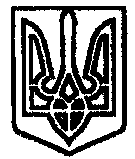 